RAZISKOVALNA NALOGA2. RAZREDMOJE DREVO - LIPA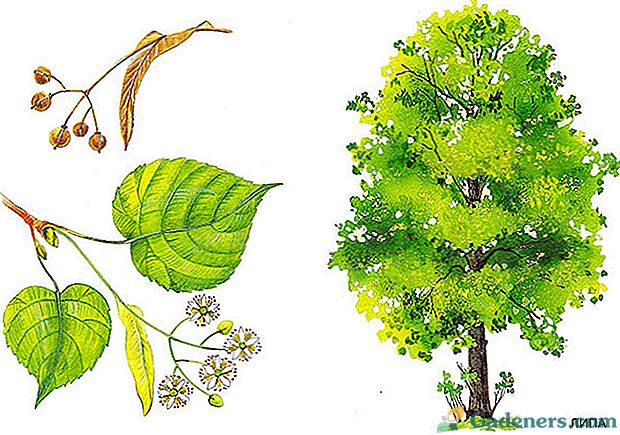 Ime in priimek:__________________Razred:  _______________________ZAKAJ LIPA?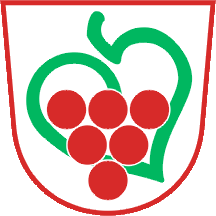 ________________________________________________________________________________________________________________OPAZOVANJE:Datum opazovanja:______________________Kraj opazovanja:______________________Nariši ali prilepi fotografijo drevesa, ki si ga izbral za opazovanje.OBLIKA LISTNE PLOSKVEigličastčrtalastjajčastsrčastpernato krpatdlanasto krpatdlanasto sestavljen OBLIKA  LISTNEGA ROBA gladek valovit narezan nazobčan napiljen4. Potipaj lubje drevesa in si ga natančno oglej z ročno lupo.Lubje je:                  hrapavo                     gladkoAli si na lubju opazil še kaj?________________________________________________________Na lubju in njegovih razpokah so drobne živali.                 DA          NEČe si jih našel, nariši skico.Na lubju drevesa so mahovi, lišaji, glive.                             DA          NESkiciraj rastline, ki si jih našel.List papirja prisloni na deblo. Z mehkim svinčnikom drsaj po papirju in napravi odtis.5. Izmeri in oceni.Debelina debla pri tleh je: ________________________________________Debelina debla v višini enega metra je:________________________________________Drevo je visoko približno:          _________________________________________                  6. Opazuj življenje na drevesu.Ali si opazil na drevesu živali?                          DA   NEOpažene vrste živali: ptice mravljepajkihroščigosenicedrugoAli je na drevesu kakšno gnezdo?         DA   NE 7.   Ali ima drevo cvetove?______________________________      Ali ima drevo plodove? _____________________________8. UPORABA LIPOVEGA DREVESA:________________________________________________________________________________________________________________________________________________________________________________________________________________________________________________________________________________________9. DREVO V 4 LETNIH ČASIHJESENZIMAPOMLAD POMLADPOLETJE